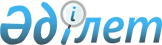 Құпия өнертабыстар үшiн өтемақылар мен сыйақылардың сараланған мөлшерiн және оларды төлеудiң тәртiбiн бекiту туралы
					
			Күшін жойған
			
			
		
					Қазақстан Республикасы Үкiметiнiң 1996 жылғы 3 желтоқсан N 1470 Қаулысы. Күші жойылды - ҚР Үкіметінің 2005 жылғы 9 ақпандағы N 124 қаулысымен (P050124)

      Қазақстан Республикасының мемлекеттiк мүддесiн қорғау, құпия өнертабыстарды жасау мен пайдалануға байланысты туындайтын қатынастарды реттеу мақсатында Қазақстан Республикасының Үкiметi қаулы етедi:  

      1. Патент иесiне өнертабысты құпиялағаны үшiн, өнертабыстың құндылығына қарай, есептiк көрсеткiштiң 10-нан 15-ке дейiнгi мөлшерiнде өтемақылар төлеу бекiтiлсiн.  

      2. Авторларға құпия өнертабыстар жасағаны үшiн бiржолғы көтермелеу сыйақысын, сондай-ақ оларды пайдаланғаны үшiн сыйақыны төлеу тараптардың арасындағы келiсiмге сәйкес белгiленген мөлшерде жүргiзiлсiн, бұл ретте сыйақы сомасы есептiк көрсеткiштен кем болмайды.  

      3. Қазақстан Республикасының Ғылым министрлiгi - Ғылым академиясы алдын ала патент немесе патент бергеннен соң бiр ай мерзiм iшiнде өнертабыстарды құпиялағаны үшiн ақшалай өтемақы мен бiржолғы көтермелеу сыйақысын төлеудi, сондай-ақ патент бажын төлеудi және құпия өнертабысқа арналған өтiнiмдердi сараптауға ақы төлеудi жүргiзсiн.  

      4. Осы қаулы жарияланған күнiнен бастап күшiне енедi.  

       Қазақстан Республикасының 

        Премьер-Министрi 
					© 2012. Қазақстан Республикасы Әділет министрлігінің «Қазақстан Республикасының Заңнама және құқықтық ақпарат институты» ШЖҚ РМК
				